MTÜ Hiidlaste Koostöökogu  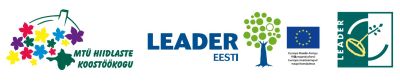 Juhatuse poolne ettepanek Seoses tegevjuhi puudumisega ja tegevjuhi kohustuste täitmise suurenemisegaSõlmida   juhatuse liikmete Priit Koff, Verno Soosalu ja Helin Juhega töövõtulepingud Hiidlaste Koostöökogu LEADER arengustrateegia 2023-2027 koostamiseks. Lepingu tähtaeg 4 kuud ajutiselt alates 1.05.22- 31.08.22  bruto summaga  500,00 kuus.Kulu strateegia ettevalmistamise  eelarves:Töövõtulepinguga on kulud  4 kuud x 500 x 1,3388 x 3 liiget = 8028,00. Anu Pielberg Juhatuse liige